ПАСПОРТ ДОРОЖНОЙ БЕЗОПАСНОСТИРебёнок вышел из дома...К сожалению, дороги эти небезопасны даже на участках, примыкающих к образовательным учреждениям. Ежегодно здесь происходят более 2 тыс. дорожно-транспортных происшествий. 350 таких ДТП произошли уже и в этом году в 68 субъектах Российской Федерации. В них погибли 14 и получили телесные повреждения 399 детей.Причины — самые тривиальные и всем известные: непредоставление водителями преимущества в движении пешеходу;переход детьми проезжей части вне пешеходного перехода;несоблюдение водителями скоростного режима;несоблюдение теми и другими требований сигналов светофора;выход на проезжую часть из-за стоящего транспорта (в том числе школьного автобуса);переход ребёнком дороги перед близко идущим транспортным средством.В ГИБДД говорят: если ребёнок попал в ДТП — виноваты взрослые. Потому и ищет Госавтоинспекция пути сохранения жизни маленького участника дорожного движения, и предлагает инновационные решения этой непростой задачи.Одно из таких решений — создание Паспорта дорожной безопасности образовательной организации со схемами безопасных маршрутов движения детей по пути «дом — школа — дом» и на различные внешкольные занятия.Ростки идеи такого паспорта время от времени «проклёвывались» кое-где в регионах и в прежние годы: наиболее грамотные и приверженные детской безопасности педагоги и инспекторы ГИБДД предлагали ребятам в качестве домашнего задания начертить вместе с родителями схему безопасного маршрута из дома до школы.Госавтоинспекция России предложила совершенствовать идею, и по всей стране создать Паспорта дорожной безопасности в образовательных организациях разного типа.Уважаемые директора школ! Наше обращение к вам: такой Паспорт — не бумажный документ, который можно благополучно убрать в ящик стола или в деловую папку. Это большой материал, предназначенный для серьёзной работы со школьниками и их родителями. Серьёзной — не значит скучной. Ведь это ваша школа и микрорайон вокруг неё в уменьшенном масштабе. Паспорт дорожной безопасности может быть и большим настенным стендом в Уголке безопасности в холле школы. И объёмным макетом с домами, дворами, дорогами, пешеходными переходами, светофорами и т.д. 
        И даже мультимедийный с автоматизированным программно-аппаратным комплексом, который поможет связать разные части района, города в единое информационное пространство.Вариантов Паспорта много. Создание его — дело трудоёмкое, требующее специальных знаний и умений. И конечно, в этом деле школе необходима помощь родителей. Во-первых, потому, что среди них много умельцев и знатоков электроники и компьютерной техники, да и просто людей с умелыми руками. А во-вторых, привлечение родителей к школьным делам всегда благотворно сказывается на учёбе детей и микроклимате в семьях учеников. ПАСПОРТ ДОРОЖНОЙ БЕЗОПАСНОСТИ ОБРАЗОВАТЕЛЬНОЙ ОРГАНИЗАЦИИ. ИНФОРМАЦИОННЫЙ СТЕНДПредставляет из себя уличный стенд формата 2,5 х1,5 м. Изготавливается из алюминиевого антивандального профиля. Возможны более сложные модификации стендов, интегрированных в существующее оформление учебного заведения.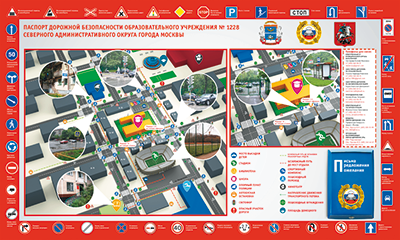 ПАСПОРТ ДБОО — НАСТЕННЫЙСтандартный информационный стенд размером 2500 x1500 мм. 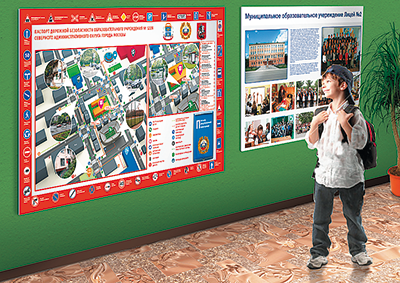 ПАСПОРТ 3D-МАКЕТИспользование приёма макетирования привлечёт большое внимание, как самих школьников, так и родителей. Объёмный макет по изучению ПДД позволит сделать процесс обучения более наглядным и увлекательным, развивать объёмное ситуационное мышление, моделировать и разбирать различные дорожные ситуации. Такие занятия позволят более глубоко и наглядно понимать Правила дорожного движения и сделать занятия по изучению ПДД наиболее эффективными и менее утомительными.На данном макете должны найти отражение здания и архитектурные строения района, в котором живут дети. И что самое главное — готовое решение будет закреплено в разрезе Правил дорожного движения и реальной дорожной ситуации (проезжая часть, разметка дороги, дорожные знаки, для пешеходов — пешеходный переход, подземный пешеходный переход и надземный пешеходный переход, светофор).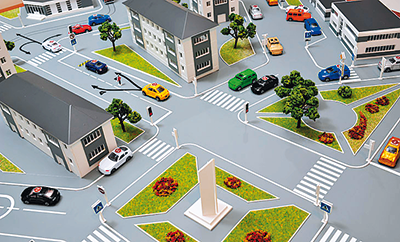 ПАСПОРТ МУЛЬТИМЕДИЙНЫЙ. СЕРВЕР ДОРОЖНЫХ ЗНАНИЙСенсорные киоски в школе открывают дополнительные возможности привлечения внимания детей к проблеме дорожной безопасности. Для отображения Паспорта дорожной безопасности используется Информационный киоск — автоматизированный программно-аппаратный комплекс, предназначенный для предоставления справочной информации. 
Возможности киоска 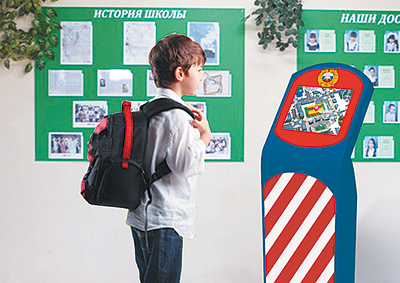 Предоставление общей информации о школе, состоянии дорожно-уличной сети возле школы с возможностью демонстрации интерактивного ролика или презентации.Конструирование безопасного маршрута исходя из заданных параметров.Анонс предстоящих мероприятий: тематических акций, школьных конкурсов, новостей программы БДД.Электронный путеводитель по прилегающим улицам с возможностью поиска нужного объекта.Предоставление возможностей обратной связи в несколько касаний.Создание наглядных обучающих пособий по изучению ПДД.Проведение внутригородских конкурсов, викторин в режиме реального времени.Проведение социологических опросов, сбора данных, получение обратной связи от населения в режиме реального времени и т.д.Одной из важнейших задач сенсорных киосков является связь различных частей города (района) в единое информационное пространство и предоставление возможности ознакомления с особенностями организации дорожного движения в незнакомых местах.СТЕНД ЭЛЕКТРОННЫЙ СВЕТОДИОДНЫЙДанное исполнение представляет из себя лайтбокс с нанесённым на лицевую панель изображением Паспорта. Опасные места, места отдыха, места остановки транспорта (пункты назначения маршрутов) выделены светодиодами. Названия необходимых точек маршрута обозначены кнопками, нажав на которые высвечивается безопасный маршрут следования.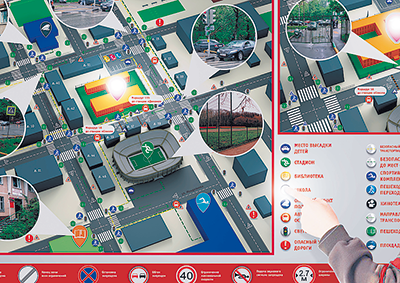 ПАСПОРТ ДБОО «ИГРОВОЙ». ДЛЯ САМЫХ МАЛЕНЬКИХВ данном формате Паспорт безопасности выполнен в виде большой настольной (напольной ) игры. Изготавливается на специальном ламинируемом картоне и имитирует игровое поле, при этом отражая реальную улично-дорожную сеть с обозначением улиц, светофорных объектов и т.п. Для создания игровых ситуаций используются модели автотранспорта, светофоров и фигурки пешеходов. Ученики совместно с учителем должны создать реально действующую модель и в игровой форме изучить все опасные участки дороги, безопасные маршруты и т.д.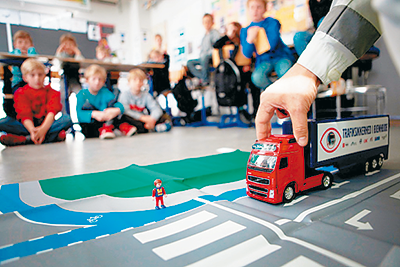 ПАСПОРТ ДЛЯ ДОШКОЛЬНИКОВ — ИГРОВОЙ. ИГРА НАСТОЛЬНАЯ «СОЗДАЙ КАРТУ СВОЕЙ БЕЗОПАСНОСТИ»Пользуясь специальными заготовками-раскройками, школьники сами создают объёмную настольную модель школы и прилегающих территорий.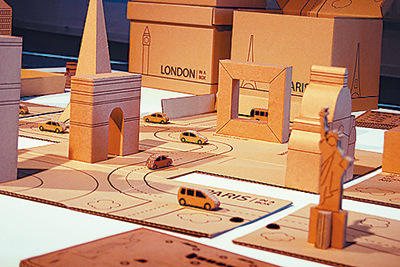 